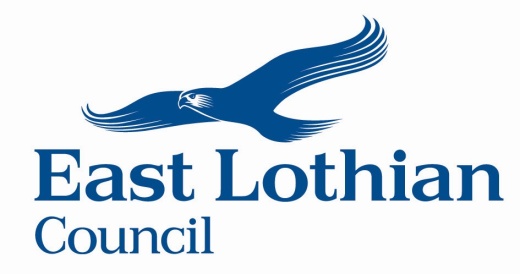 Community Intervention FundCapital GrantEnd of Project FormPart 1 – About Your OrganisationOrganisation Details:Part 2 – About Your ProjectProject Details:What difference did your project make to, people, community or a place?Please provide information on any promotion of the completed works, acknowledging East Lothian Council’s financial contribution, including links to any media articles.Part 3 – FinanceBrief summary of project Breakdown of costs of your organisation’s project:-include everything you needed for the project e.g. equipment, staff costs, building work etc. Please explain if there are any major differences in spend:-Any other comments:Part 4 – DeclarationI declare that the information contained in this End of Project form is correct to the best of my knowledge, that I have read the Guidance Notes and that I understand and accept the terms and conditions noted within them.Name of Organisation:Name of Organisation:FOR OFFICIAL USE ONLYFOR OFFICIAL USE ONLYDate receivedReference No.Lead OfficerName of organisation:Address:Telephone number:Email:Website:Main contact name:Main Contact AddressTelephone number:Email:Name of project:Expected start dateExpected start dateActual start dateExpected finish dateExpected finish dateActual finish dateReasons for difference in date:Reasons for difference in date:Reasons for difference in date:Approximately how many people benefitted from your project?Who were the main beneficiaries?Who were the main beneficiaries?ChildrenYoung peopleDisabled groupsEthnic minoritiesOlder peopleWomenMenWhich of the following outcomes did your project meet? Which of the following outcomes did your project meet? Reducing unemploymentImproving the employability of East Lothian’s workforceReducing the attainment gap and raising achievement of our children and young peopleImproving the life chances of the most vulnerable people in our societyExtending community engagement and decision makingIncreasing community and individual resilienceDelivering transformational changeHarnessing the opportunity technology offers in the provision of servicesImproving Health and WellbeingApproved grant:£Actual spend:£Item or activityCost in application (£)Actual spent on item (£)TOTAL:Copies of invoices and receipts attachedYesNoWould the person named as main contact for this End of Project Report please sign below: in blue inkSignature:Print:Date:To be completed by the Chairperson or equivalent of your group or organisation (if different from above)in blue inkSignature:Print: Date: